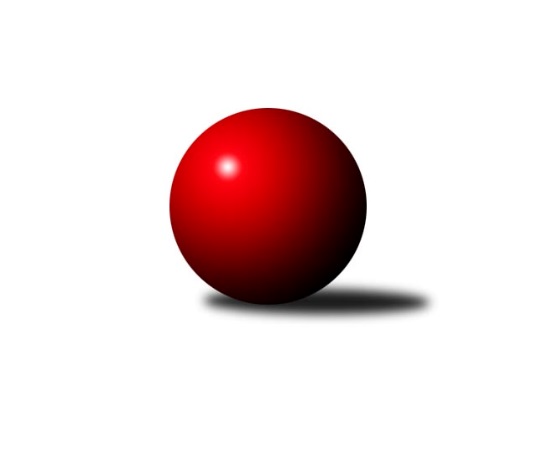 Č.9Ročník 2018/2019	14.11.2018Nejlepšího výkonu v tomto kole: 1795 dosáhlo družstvo: TJ Třebíč DKrajská soutěž Vysočiny B 2018/2019Výsledky 9. kolaSouhrnný přehled výsledků:TJ BOPO Třebíč C	- TJ Nové Město na Moravě C	5:1	1522:1360	6.0:2.0	12.11.TJ Třebíč D	- TJ Spartak Velké Meziříčí B	6:0	1795:1574	7.0:1.0	14.11.TJ Start Jihlava C	- KK SCI Jihlava 	1:5	1480:1523	2.0:6.0	14.11.Tabulka družstev:	1.	TJ Třebíč D	7	6	0	1	32.0 : 10.0 	37.0 : 19.0 	 1598	12	2.	KK SCI Jihlava	8	6	0	2	35.0 : 13.0 	41.0 : 23.0 	 1672	12	3.	TJ Spartak Velké Meziříčí A	7	5	0	2	27.0 : 15.0 	33.5 : 22.5 	 1652	10	4.	TJ Start Jihlava C	8	4	1	3	23.0 : 25.0 	24.0 : 40.0 	 1525	9	5.	TJ BOPO Třebíč C	8	3	1	4	19.0 : 29.0 	31.5 : 32.5 	 1533	7	6.	TJ Nové Město na Moravě C	8	1	0	7	15.0 : 33.0 	28.0 : 36.0 	 1498	2	7.	TJ Spartak Velké Meziříčí B	8	1	0	7	11.0 : 37.0 	21.0 : 43.0 	 1532	2Podrobné výsledky kola:	 TJ BOPO Třebíč C	1522	5:1	1360	TJ Nové Město na Moravě C	Martin Kantor	 	 210 	 197 		407 	 2:0 	 355 	 	169 	 186		Libuše Kuběnová	Dominika Štarková	 	 198 	 175 		373 	 2:0 	 302 	 	133 	 169		Miluše Svobodová	Zdeňka Kolářová	 	 178 	 185 		363 	 0:2 	 405 	 	208 	 197		Katka Moravcová	Jiří Frantík	 	 194 	 185 		379 	 2:0 	 298 	 	154 	 144		Jozef Lovíšekrozhodčí: vedoucí družstvaNejlepší výkon utkání: 407 - Martin Kantor	 TJ Třebíč D	1795	6:0	1574	TJ Spartak Velké Meziříčí B	Zdeněk Toman	 	 225 	 221 		446 	 2:0 	 387 	 	187 	 200		Dušan Kamenský	Petr Picmaus	 	 222 	 207 		429 	 2:0 	 341 	 	167 	 174		František Lavický	Tomáš Brátka	 	 226 	 211 		437 	 1:1 	 435 	 	209 	 226		Rudolf Krejska	Libor Nováček	 	 255 	 228 		483 	 2:0 	 411 	 	201 	 210		Jaroslav Mátlrozhodčí: vedoucí družstevNejlepší výkon utkání: 483 - Libor Nováček	 TJ Start Jihlava C	1480	1:5	1523	KK SCI Jihlava 	Hana Dinnebierová	 	 193 	 188 		381 	 0:2 	 397 	 	203 	 194		Jiří Chalupa	Nikola Vestfálová	 	 179 	 163 		342 	 0:2 	 393 	 	187 	 206		Robert Birnbaum	Marta Tkáčová	 	 186 	 183 		369 	 0:2 	 377 	 	188 	 189		Vladimír Dočekal	Jiří Cháb st.	 	 202 	 186 		388 	 2:0 	 356 	 	185 	 171		Miroslav Matějkarozhodčí: Cháb JiříNejlepší výkon utkání: 397 - Jiří ChalupaPořadí jednotlivců:	jméno hráče	družstvo	celkem	plné	dorážka	chyby	poměr kuž.	Maximum	1.	Jiří Chalupa 	KK SCI Jihlava 	435.17	301.0	134.2	5.4	3/3	(445)	2.	Bohumil Lavický 	TJ Spartak Velké Meziříčí A	428.87	301.4	127.5	5.7	3/3	(450)	3.	Svatopluk Birnbaum 	KK SCI Jihlava 	428.56	295.7	132.9	5.2	3/3	(447)	4.	Libor Nováček 	TJ Třebíč D	423.47	295.7	127.8	5.5	3/3	(483)	5.	Jiří Starý 	TJ Spartak Velké Meziříčí A	421.20	298.0	123.2	6.7	2/3	(434)	6.	Robert Birnbaum 	KK SCI Jihlava 	410.50	291.5	119.0	8.3	3/3	(442)	7.	Josef Lavický 	TJ Spartak Velké Meziříčí B	409.50	274.0	135.5	9.3	2/3	(418)	8.	Miroslav Matějka 	KK SCI Jihlava 	409.28	286.6	122.7	10.1	3/3	(440)	9.	Martin Michal 	TJ Třebíč D	407.83	285.2	122.7	7.0	3/3	(433)	10.	Katka Moravcová 	TJ Nové Město na Moravě C	406.25	286.8	119.5	9.9	4/4	(434)	11.	Martin Kantor 	TJ BOPO Třebíč C	406.17	281.5	124.7	9.5	3/4	(420)	12.	Zdeněk Kováč 	TJ Spartak Velké Meziříčí A	405.42	285.4	120.0	9.4	3/3	(452)	13.	Vladimír Dočekal 	KK SCI Jihlava 	401.17	277.8	123.3	9.7	2/3	(419)	14.	Jaroslav Mátl 	TJ Spartak Velké Meziříčí B	397.40	281.9	115.5	8.7	3/3	(452)	15.	František Korydek 	TJ Spartak Velké Meziříčí A	395.92	285.5	110.4	9.8	3/3	(412)	16.	Petr Picmaus 	TJ Třebíč D	394.67	277.6	117.1	8.7	3/3	(429)	17.	Jiří Cháb  st.	TJ Start Jihlava C	393.25	285.5	107.8	10.3	4/4	(419)	18.	Dominika Štarková 	TJ BOPO Třebíč C	392.67	276.9	115.8	10.4	3/4	(420)	19.	Libuše Kuběnová 	TJ Nové Město na Moravě C	390.13	278.5	111.7	9.3	4/4	(423)	20.	Tomáš Brátka 	TJ Třebíč D	389.25	286.3	103.0	13.5	2/3	(437)	21.	Antonín Kestler 	TJ Start Jihlava C	388.33	284.1	104.2	12.1	4/4	(413)	22.	Dušan Kamenský 	TJ Spartak Velké Meziříčí B	386.80	281.3	105.5	12.3	3/3	(431)	23.	Zdeňka Kolářová 	TJ BOPO Třebíč C	386.20	281.7	104.6	14.4	4/4	(410)	24.	Jiří Frantík 	TJ BOPO Třebíč C	383.50	272.6	110.9	12.6	4/4	(403)	25.	Rudolf Krejska 	TJ Spartak Velké Meziříčí B	383.17	273.3	109.9	12.7	2/3	(435)	26.	Marta Tkáčová 	TJ Start Jihlava C	369.63	272.0	97.6	14.4	4/4	(413)	27.	Nikola Vestfálová 	TJ Start Jihlava C	366.75	263.8	103.0	14.5	4/4	(421)	28.	František Lavický 	TJ Spartak Velké Meziříčí B	357.50	264.3	93.2	16.9	3/3	(387)	29.	Jiří Pavlas 	TJ Třebíč D	354.00	274.5	79.5	15.5	2/3	(367)	30.	Miluše Svobodová 	TJ Nové Město na Moravě C	353.00	259.0	94.0	16.7	3/4	(392)	31.	Jozef Lovíšek 	TJ Nové Město na Moravě C	343.50	258.2	85.3	17.8	4/4	(410)		Zdeněk Toman 	TJ Třebíč D	439.00	301.4	137.6	5.4	1/3	(446)		Kateřina Mičková 	TJ Spartak Velké Meziříčí A	423.00	297.0	126.0	11.0	1/3	(423)		Jan Mička 	TJ Spartak Velké Meziříčí A	400.50	278.0	122.5	7.0	1/3	(418)		Radek Horký 	TJ Nové Město na Moravě C	381.75	277.3	104.5	12.8	2/4	(403)		Hana Dinnebierová 	TJ Start Jihlava C	378.00	278.0	100.0	13.0	2/4	(381)		Sebastián Zavřel 	TJ Start Jihlava C	374.00	265.3	108.7	10.3	1/4	(387)		Petra Svobodová 	TJ Nové Město na Moravě C	372.75	276.5	96.3	13.8	2/4	(401)		Anna Sedláková 	TJ BOPO Třebíč C	355.13	257.0	98.1	18.5	2/4	(375)		Gabriela Malá 	TJ BOPO Třebíč C	348.00	243.0	105.0	13.0	2/4	(376)Sportovně technické informace:Starty náhradníků:registrační číslo	jméno a příjmení 	datum startu 	družstvo	číslo startu
Hráči dopsaní na soupisku:registrační číslo	jméno a příjmení 	datum startu 	družstvo	Program dalšího kola:10. kolo21.11.2018	st	17:00	TJ Nové Město na Moravě C - TJ Spartak Velké Meziříčí A	21.11.2018	st	18:30	TJ Start Jihlava C - TJ BOPO Třebíč C	21.11.2018	st	19:30	KK SCI Jihlava  - TJ Třebíč D				-- volný los -- - TJ Spartak Velké Meziříčí B	Nejlepší šestka kola - absolutněNejlepší šestka kola - absolutněNejlepší šestka kola - absolutněNejlepší šestka kola - absolutněNejlepší šestka kola - dle průměru kuželenNejlepší šestka kola - dle průměru kuželenNejlepší šestka kola - dle průměru kuželenNejlepší šestka kola - dle průměru kuželenNejlepší šestka kola - dle průměru kuželenPočetJménoNázev týmuVýkonPočetJménoNázev týmuPrůměr (%)Výkon5xLibor NováčekTřebíč D4835xLibor NováčekTřebíč D117.784835xZdeněk TomanTřebíč D4461xMartin KantorBOPO C109.844073xTomáš BrátkaTřebíč D4373xKatka MoravcováNové Město C109.34051xRudolf KrejskaVel. Meziříčí B4355xZdeněk TomanTřebíč D108.764461xPetr PicmausTřebíč D4293xTomáš BrátkaTřebíč D106.574373xJaroslav MátlVel. Meziříčí B4111xRudolf KrejskaVel. Meziříčí B106.08435